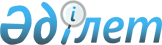 О минимальных размерах земельных участков сельскохозяйственного назначения, предоставляемых в собственность или землепользование в Актюбинской областиСовместное постановление акимата Актюбинской области от 9 апреля 2010 года № 109 и решение маслихата Актюбинской области от 9 апреля 2010 года № 297. Зарегистрировано Департаментом юстиции Актюбинской области 4 мая 2010 года № 3332.
      В соответствии с пунктом 5 статьи 50 Земельного Кодекса Республики Казахстан от 20 июня 2003 года № 442, подпунктом 13) пункта 1 статьи 6 и подпунктом 8) пункта 1 статьи 27 Закона Республики Казахстан от 23 января 2001 года № 148 "О местном государственном управлении и самоуправлении в Республике Казахстан" акимат области ПОСТАНОВЛЯЕТ и областной маслихат РЕШАЕТ:
      1. Установить минимальные размеры земельных участков сельскохозяйственного назначения в Актюбинской области в зависимости от местных условий и особенностей использования указанных земель, предоставляемых в собственность или землепользование, согласно приложению.
      2. Акимам районов и города Актобе, ГУ "Управление земельных отношений Актюбинской области" (Жекеев М.Н.) обеспечить неукоснительное исполнение настоящего постановления акимата и решения маслихата.
      3. Настоящее постановление акимата и решение маслихата вводится в действие по истечении десяти календарных дней после дня их первого официального опубликования. Минимальные размеры земельных участков сельскохозяйственного назначения в зависимости от местных условий и особенностей использования указанных земель, предоставляемых в собственность или землепользование в Актюбинской области
      Сноска. Приложение с изменениями, внесенными постановлением акимата Актюбинской области от 15.08.2018 № 376 и решением Актюбинского областного маслихата от 15.08.2018 № 322 (вводится в действие по истечении десяти календарных дней после дня их первого официального опубликования).
      (гектары)
      продолжение таблицы
      продолжение таблицы
					© 2012. РГП на ПХВ «Институт законодательства и правовой информации Республики Казахстан» Министерства юстиции Республики Казахстан
				
      Аким области 

Е. САГИНДИКОВ

      Секретарь областного маслихата 

Б. УРДАБАЕВ

      Председатель сессии 
областного маслихата 

Б. АМАНБАЕВ
Приложение к постановлению акимата области № 109 и решению областного маслихата № 297 от 9 апреля 2010 года
№ п/п
Наименование районов
Минимальные размеры земельных участков сельскохозяйственного назначения в пределах одного административного района (города), которые могут находиться на праве:
Минимальные размеры земельных участков сельскохозяйственного назначения в пределах одного административного района (города), которые могут находиться на праве:
Минимальные размеры земельных участков сельскохозяйственного назначения в пределах одного административного района (города), которые могут находиться на праве:
Минимальные размеры земельных участков сельскохозяйственного назначения в пределах одного административного района (города), которые могут находиться на праве:
№ п/п
Наименование районов
частной собственности
частной собственности
частной собственности
частной собственности
№ п/п
Наименование районов
у гражданина Республики Казахстан для ведения крестъянского (фермерского) хозяйства
у гражданина Республики Казахстан для ведения крестъянского (фермерского) хозяйства
у негосударственного юридического лица Республики Казахстан и его аффилиированных лиц для ведения товарного сельскохозяйственного производства
у негосударственного юридического лица Республики Казахстан и его аффилиированных лиц для ведения товарного сельскохозяйственного производства
всего
в том числе орошаемые
всего
в том числе орошаемые
1.
Айтекебийский
90
1
900
10
2.
Алгинский
30
1
300
10
3.
Байганинский
200
1
2000
10
4.
Иргизский
150
1
1500
10
5.
Каргалинский
80
1
800
10
6.
Кобдинский
40
1
400
10
7.
Мартукский
20
1
200
10
8.
Мугалжарский
40
1
400
10
9.
Темирский
50
1
500
10
10.
Уилский
50
1
500
10
11.
Хромтауский
40
1
400
10
12.
Шалкарский
190
1
1900
10
13.
город Актобе
15
1
150
10
№ п/п
Наименование районов
Минимальные размеры земельных участков сельскохозяйственного назначения в пределах одного административного района (города), которые могут находиться на праве:
Минимальные размеры земельных участков сельскохозяйственного назначения в пределах одного административного района (города), которые могут находиться на праве:
Минимальные размеры земельных участков сельскохозяйственного назначения в пределах одного административного района (города), которые могут находиться на праве:
Минимальные размеры земельных участков сельскохозяйственного назначения в пределах одного административного района (города), которые могут находиться на праве:
№ п/п
Наименование районов
временного возмездного землепользования сроком до 49 лет
временного возмездного землепользования сроком до 49 лет
временного возмездного землепользования сроком до 49 лет
временного возмездного землепользования сроком до 49 лет
№ п/п
Наименование районов
у гражданина Республики Казахстан для ведения крестъянского (фермерского) хозяйства
у гражданина Республики Казахстан для ведения крестъянского (фермерского) хозяйства
у негосударственного юридического лица Республики Казахстан и его аффилиированных лиц для ведения товарного сельскохозяйственного производства
у негосударственного юридического лица Республики Казахстан и его аффилиированных лиц для ведения товарного сельскохозяйственного производства
всего
в том числе орошаемые
всего
в том числе орошаемые
1.
Айтекебийский
90
1
900
10
2.
Алгинский
30
1
300
10
3.
Байганинский
200
1
2000
10
4.
Иргизский
150
1
1500
10
5.
Каргалинский
80
1
800
10
6.
Кобдинский
40
1
400
10
7.
Мартукский
20
1
200
10
8.
Мугалжарский
40
1
400
10
9.
Темирский
50
1
500
10
10.
Уилский
50
1
500
10
11.
Хромтауский
40
1
400
10
12.
Шалкарский
190
1
1900
10
13.
город Актобе
15
1
150
10
№ п/п
Наименование районов
Минимальные размеры земельных участков сельскохозяйственного назначения в пределах одного административного района (города), которые могут находиться на праве:
Минимальные размеры земельных участков сельскохозяйственного назначения в пределах одного административного района (города), которые могут находиться на праве:
Минимальные размеры земельных участков сельскохозяйственного назначения в пределах одного административного района (города), которые могут находиться на праве:
Минимальные размеры земельных участков сельскохозяйственного назначения в пределах одного административного района (города), которые могут находиться на праве:
№ п/п
Наименование районов
временного возмездного землепользования сроком до 10 лет
временного возмездного землепользования сроком до 10 лет
временного возмездного землепользования сроком до 10 лет
временного возмездного землепользования сроком до 10 лет
№ п/п
Наименование районов
у иностранцев и лиц без гражданства для ведения товарного сельскохозяйственного производства
у иностранцев и лиц без гражданства для ведения товарного сельскохозяйственного производства
у иностранных юридических лиц для ведения товарного сельскохозяйственного производства
у иностранных юридических лиц для ведения товарного сельскохозяйственного производства
всего
в том числе орошаемые
всего
в том числе орошаемые
1.
Айтекебийский
30
1
300
10
2.
Алгинский
10
1
100
10
3.
Байганинский
100
1
1000
10
4.
Иргизский
80
1
800
10
5.
Каргалинский
20
1
200
10
6.
Кобдинский
20
1
200
10
7.
Мартукский
10
1
100
10
8.
Мугалжарский
20
1
200
10
9.
Темирский
20
1
200
10
10.
Уилский
20
1
200
10
11.
Хромтауский
20
1
200
10
12.
Шалкарский
100
1
1000
10
13.
город Актобе
5
1
50
10